2022/6/10日本技術士会中部本部 2022年8月倫理セミナー（第48回）Web開催環境倫理：「“カーボンニュートラル2050”の意義の科学的理解」を学ぶ
開催のご案内公益社団法人日本技術士会中部本部倫理委員会協力：中部本部「環境系部会設置の動き｣仮幹事会新型コロナウイルスが変異を続け長引く中、ロシアによるウクライナ侵攻という予想外の戦争が起き、「誰一人取り残さない」、5P（People, Prosperity, Planet, Peace, Partnership）というSDGsの精神が傷つけられ後退させられています。しかし気候変動問題は、科学的予見通りにその危機的状況が進行しており、科学的に再認識する必要があります。環境倫理・地球環境問題に関心のある皆様のご参加をお待ちしております。記1.日時　 2022年8月7日 （日） 13:30～16:30 Webセミナー （接続開始 13:15～） 2.内容 　　　　　　　（＊いずれの登壇者・司会者も各所からのWeb登壇となります。）13:30～13:32　開会　　総合司会　日本技術士会中部本部倫理委員会副委員長　藤井淳司　技術士（機械）13:32～13:34　主催者挨拶	　　日本技術士会中部本部長　平田賢太郎　技術士（化学）13:34～13:36　挨拶	　　　　　　　　　　　　　   　同 倫理委員長　比屋根均　技術士（衛生，総監）13:36～13:40　進行方法の説明(Web講演の注意事項等の説明：録音、録画の禁止、質問方法　等)13:40～15:40　講演：「人新世」におけるCO2排出に伴う「双子の地球環境災害」　　川幡 穂高氏（理学博士）			　早稲田大学　理工学術院　客員教授／東京大学 大気海洋研究所 名誉教授15:40～15:50　休憩15:50～16:50　質疑応答～全体議論（司会：比屋根均）16:50～17:00　まとめ、閉会挨拶等17:00	 　　　　閉会＊参加者にはCPD証を発行します。本セミナーは、「技術士CPD」が3時間00分登録可能です。＊特にテキストはございませんが、各講演につき、講演資料の電子データを参加者に当日配布いたします。＊Webセミナーのため、不測のトラブルが起こる可能性もございます。予めご了承ください。3.参加費  技術士会会員：1,000円，一般：2,000円，学生：無料4.定員：　約70名5.申込期限：　8月2日（火），ただし､状況により期限前でも締切らせていただく場合がございます。6.申込み方法申込みは下記の Web フォームからお願いします。（クレジットカード払い又はPayPay払い コンビニ払い）申込み完了により整理券が交付されます。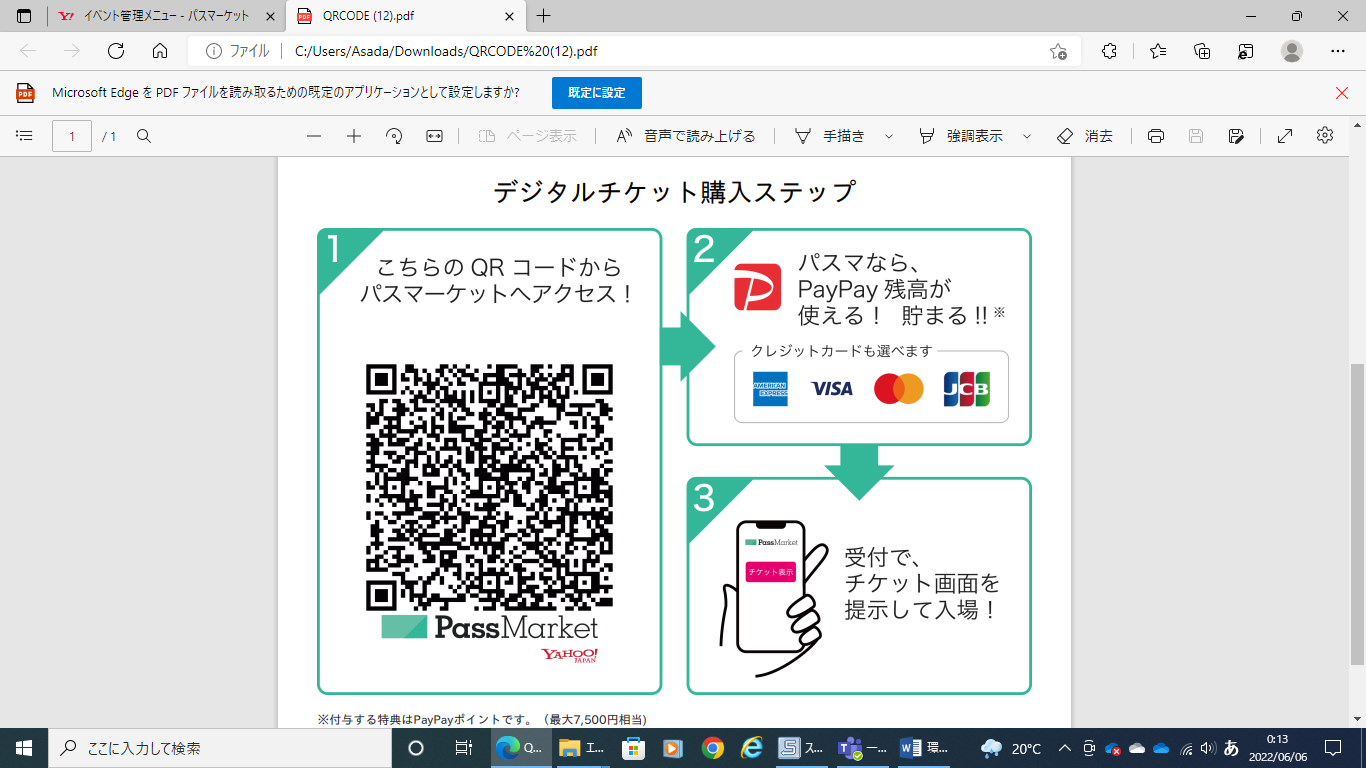 参加方法は整理券を交付された方に、後ほどWeb接続方法等ご案内します。https://passmarket.yahoo.co.jp/event/show/detail/01048i7de1e21.html　　　　右の　ＱＲコードからもPassMarketに接続できます。（※Yahooアカウントをお持ちでない方は、「ログインせずに申し込む」を選択）7.連絡先　　　倫理委員会　セミナー窓口　（cet-seminar@googlegroups.com）　　　　　　　　　　　　　　以 上